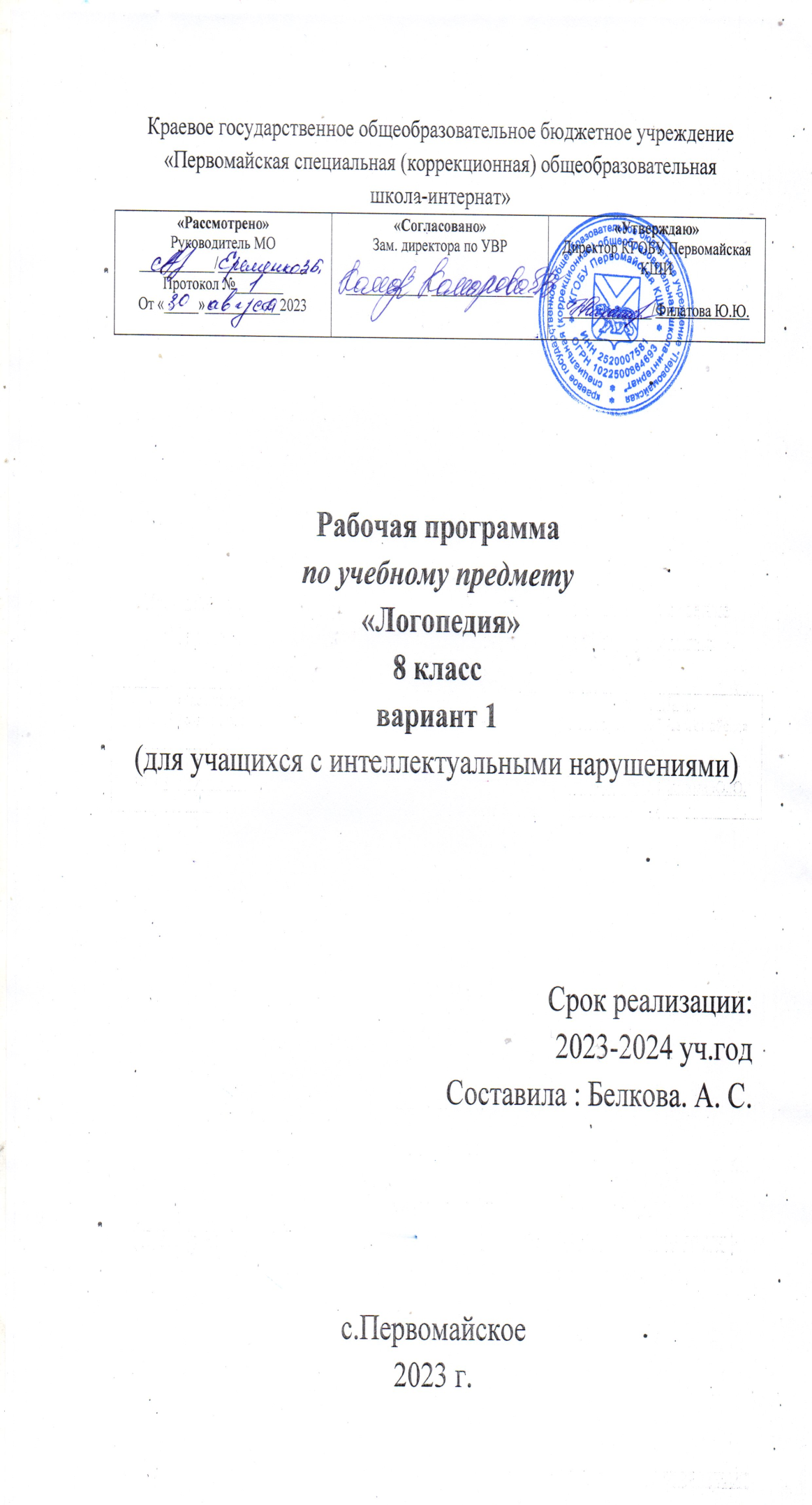 ПОЯСНИТЕЛЬНАЯ ЗАПИСКАРабочая программа по коррекционному курсу «Логопедические занятия» составлена на основе Федеральной адаптированной основной общеобразовательной программы обучающихся с умственной отсталостью (интеллектуальными нарушениями) далее ФАООП УО (вариант 1), утвержденной приказом Министерства просвещения России от 24.11.2022 г. № 1026 ФАООП УО (вариант 1) адресована обучающимся с легкой умственной отсталостью (интеллектуальными нарушениями) с учетом реализации их особых общеобразовательных потребностей, а также индивидуальных особенностей и возможностей.«Логопедические занятия» относятся к коррекционно-развивающей области «Коррекционные занятия» и является обязательной частью учебного плана. В соответствии с учебным планом рабочая программа коррекционных курсов «Логопедические занятия» в 8 классе рассчитана на102 часа (34 учебные недели) и составляет 3 часа в неделю в форме групповых занятий:6 часов – на обследование (с 01сентября по 15 сентября – 4 часов, с 25 мая по 30 мая - 2 часа.102 часа – коррекционные групповые логопедические занятия.Рабочая программа по коррекционному курсу «Логопедические занятия» в 8 классе определяет следующую цель и задачи:Цель коррекционного курса - предупреждение, профилактика, коррекция дисграфии и дислексии различной этиологии; обеспечение речевой практики в рамках изучаемых правил, по предмету «Русский язык».Задачи коррекционного курса:повышать уровень речевого и общего психического развития обучающихся;осуществлять	профилактику	специфических	и	сопутствующих (графических, орфографических) ошибок;закреплять	практические	навыки	правильного	использования языковых средств в речевой деятельности;расширять	и	обогащать	опыт	коммуникации	обучающихся	в ближнем и дальнем окружении;вырабатывать	навыки	правильного,	сознательного	чтения	и аккуратного, разборчивого, грамотного письма;обеспечивать	условия	для	коррекции	нарушений	устной	речи, профилактики и коррекции дислексии, дисграфии и дизорфографии.Программа построена на основе учебника для общеобразовательных организаций,	реализующих	адаптированные	основные общеобразовательные программы, авторы: Э.В. Якубовская, Н.Г. Галунчикова. Русский язык. 8 класс. – М.: «Просвещение», 2022 г.Планируемые результаты освоения рабочей программы по учебному предмету «Логопедические занятия» в 7 классеЛичностные результаты:принятие соответствующих возрасту ценностей и социальных ролей;формирование навыков сотрудничества с взрослыми и сверстниками в разных социальных ситуациях;способность к осмыслению социального окружения, своего места в нем;развитие этических чувств, проявление доброжелательности, эмоционально-нравственной отзывчивости и взаимопомощи, проявление сопереживания к чувствам других людей;развитие желания вступать в устную коммуникацию для межличностноговзаимодействия со сверстниками и взрослыми в различных видахдеятельности;умение выражать собственные мысли и чувства в простых по форме устных высказываниях в соответствии с грамматическими и синтаксическими нормами русского языка;формирование установки на безопасный, здоровый образ жизни, наличие мотивации к творческому труду, работе на результат, бережному отношению к материальным и духовным ценностям;наличие мотивации к овладению устной речью.Уровни достижения предметных результатовпо учебному предмету «Логопедические занятия» в 7 классеМинимальный уровень:производить звуко-буквенный анализ и синтез слов;дифференцировать звонкие и глухие согласные на слух и на письме;различать гласные и согласные в слове на слух;образовывать новые слова разными способами;правильно изменять существительные, прилагательные в роде, числе и падеже, глаголы в роде и числе;употреблять личные местоимения в нужной форме;грамматически правильно связывать слова в предложении;грамматически и интонационно правильно оформлять предложения в письменной и устной речи;интонационно оформлять высказывание;читать правильно, осознанно, целыми словами;писать под диктовку простой текст;активизировать усвоенную лексику через речевую практику.Достаточный уровень:быстро находить нужное слово, наиболее точно выражающее мысль;подбирать синонимы, антонимы, многозначные слова, учитывать их лексическую сочетаемость;знать способы проверки написания согласных и безударных гласных в корне слова;пользоваться	различными	способами	словообразования	и словоизменения;осмысленно воспринимать слова в речи, уметь уточнять их значение;различать	и	уметь	употреблять	различные	части	речи	(имя существительное, имя прилагательное, глагол, местоимения);пользоваться	различными	частями	речи	при	составлении предложения;анализировать речь (на уровне текста, предложения);конструировать предложения разных видов и использовать в речи предложения сложных синтаксических конструкций;работать с планом текста, озаглавливать текст, выделять его тему и главную мысль;писать изложения и сочинения;читать	правильно,	осознанно,	выразительно	целыми	словами, используя логические ударения, читать «про себя»;владеть различными видами пересказа;писать под диктовку тексты (60-65 слов);активизировать усвоенную лексику через речевую практику.Система оценки достижения обучающимисяс умственной отсталостью планируемых результатов освоения рабочей программы по учебному предмету«Логопедические занятия» в 8 классеОценка личностных результатов предполагает, прежде всего, оценку продвижения обучающегося в овладении социальными (жизненными) компетенциями, может быть представлена в условных единицах:0 баллов - нет фиксируемой динамики;1 балл - минимальная динамика;2 балла - удовлетворительная динамика;3 балла - значительная динамика.Критерии оценки предметных результатовВ соответствии с требованиями ФГОС к адаптированной основной общеобразовательной программе для обучающихся с умственной отсталостью (интеллектуальными нарушениями) результативность обучения может оцениваться только строго индивидуально с учетом особенностей психофизического развития и особых образовательных потребностей каждого обучающегося.На логопедических занятиях система оценивания является безотметочной, в то же время учитель-логопед постоянно отслеживает и контролирует достижения обучающегося, используя иные способы фиксации и формализации оценки, которые способствуют созданию ситуации успешности обучения для каждого.Текущий контроль осуществляется на коррекционных занятиях в форме устного опроса (индивидуального, фронтального), письменных работ, тестирования. Итоговые работы могут состоять из списывания, диктанта.Учитель-логопед анализирует специфические ошибки и строит дальнейшую коррекционную работу с учетом частотности допускаемых ошибок. Заполняется речевая карта обучающегося, карта результатов мониторинга.Проводится мониторинг состояния устной и письменной речи: первичное (на начало года); итоговое (конец года).В основу организации процедуры логопедического мониторинга устной речи обучающихся положена методика Т. А. Фотековой.Для каждой серии всех методик разработаны собственные критерии оценки. Общим правилом при оценивании заданий всех серий является учет степени успешности выполнения с помощью градаций (оценок в баллах). Эти градации отражают четкость и правильность выполнения, характер и тяжесть допускаемых ошибок, вид и количество использованной помощи, что дает возможность получения более дифференцированного результата. Процентное выражение качества выполнения методики соотносится затем с одним из уровней успешности.Предлагается 4 уровня успешности: высокий – 100 - 80%;выше среднего – 79,9 -65%; средний – 64,9 - 45%;низкий – 44,9% и ниже.На основе полученных значений вычерчивается индивидуальный речевой профиль, отражающий как наиболее несформированные, так и наиболее сохранные компоненты речевой системы ребенка и позволяющий отследить динамику его речевого развития.СОДЕРЖАНИЕ ОБУЧЕНИЯОбучение на логопедических занятиях тесно связано с другими учебными предметами, жизнью, готовит обучающихся к усвоению речевых норм, учит использованию их в различных ситуациях. Рабочая программа с одной стороны, представляет собой платформу для успешного усвоения и правильного применения обучающимися грамматических правил, а с другой стороны - закрепление учебного материала.Программа предусматривает работу над восполнением пробелов в развитии психологических предпосылок к полноценному овладению чтением и письмом, нормализацию звуковой стороны речи и дальнейшее совершенствование лексико-грамматических средств языка (уточнение и расширение словаря, свободное, активное и адекватное использование его в целях устного общения, развитие и совершенствование грамматического строя речи), на отработку навыков чтения и письма, формирование умений и навыков устного связного высказывания и в дальнейшем, на их основе, – предпосылок к развитию умений и навыков составления развёрнутых письменных текстов. Данная программа построена по цикличному принципу и предполагает повторение тем в каждом классе, на более высоком уровне, усложняется речевой материал, формы звукового анализа и синтеза, лексические темы. Обучение основано на принципе системно - деятельностного подхода с учетом междисциплинарного комплексного подхода, жизненными компетенциями, поэтапного формирования умственных действий.Логопедическая коррекция осуществляется при использовании различных методов:практические – упражнения, игры, моделирование, инсценировки;наглядные – наблюдения, работа с картинками, аудио- и видеоматериалами;словесные – беседа, рассказ, пояснение, объяснение, педагогическая оценка.Репродуктивные методы эффективны в развитии имитационной способности обучающихся, формирования навыков четкого произношения, при восприятии речевых образцов, особенно в контексте интересных для ребенка видов деятельности.Продуктивные методы используются при построении высказываний, различных видов рассказа, пересказа и выполнения творческих заданий.Количество часов, указанных в программе, примерное и может варьироваться в зависимости от речевого дефекта и темпа усвоения программного материала обучающимися.В структуру занятия могут входить:упражнения для развития артикуляционной моторики;упражнения для развития общей координации движений и мелкой моторики пальцев рук;дыхательная гимнастика;коррекция произношения, автоматизация и дифференциация звуков;формирование фонематических процессов;работа со словами, звуко-слоговой анализ слов;работа над предложением, текстом;обогащение и активизация словарного запаса.Специфическим	и	очень	важным	структурным	компонентом логопедических занятий является самоконтроль звукопроизношения.Содержание разделовТематическое планирование№п/пНазвание разделаКоличествочасовКонтрольныеработы1.Обследование устной и письменной речи          922.Звуки и буквы          233.Части речи          344.Состав слова          145.Слово. Предложение.22Итого:Итого:1022№Тема урокаКоличество часовОсновные виды деятельности1Обследование Обследование импрессивной речи.1Организация начала урока: приветствие, вербальное общение, запоминание алгоритма начала урока, проверка подготовки к уроку.Установочный этап: Обследовать речь на уровне понимания слов, предложений, грамматических форм текста.Индивидуальные карточки с вопросами. Рефлексия деятельности: определение настроения в конце урока, подведение итогов2Обследование связной речи.1Организация начала урока: приветствие, вербальное общение, запоминание алгоритма начала урока, проверка подготовки к уроку.Установочный	этап:	Выявить	степень	сформированности	развернутого,	самостоятельного высказывания.		Индивидуальные карточки с вопросами. Рефлексия деятельности: определение настроения в конце урока, подведение итогов.3Обследование словарного запаса.1Организация начала урока: приветствие, вербальное общение, проверка подготовки к уроку. Обследование словарного запаса. Рефлексия деятельности: определение настроения в конце урока, подведение итогов.4Обследование грамматического строя речи.1Организация начала урока: проверка подготовки к уроку.Выявить правильность построения грамматической структуры предложения. Индивидуальные карточки с вопросами. Рефлексия деятельности: подведение итогов контрольной работы.5Обследование слоговойструктуры слова.1Организация начала урока: приветствие, вербальное общение, проверка подготовки к уроку. Выявить степень владения слоговой структурой. Рефлексия деятельности: определение настроения в конце урока, подведение итогов.6Обследование чтения и письма1Организация начала урока: приветствие, вербальное общение, проверка подготовки к уроку. Выявить нарушения чтения и письма.Индивидуальные карточки с вопросами. Рефлексия деятельности: определение настроения в конце урока, подведение итогов.Звуки и буквы 22чЗвуки и буквы 22чЗвуки и буквы 22чЗвуки и буквы 22ч7Гласные первого и второго ряда. Гласные звуки.1Организация начала урока: приветствие, вербальное общение, проверка подготовки к уроку. Установочный этап: введение в тему урока: беседа по вопросам, Вспомнить гласные первого ряда. Характеристика.Практическое	задание:   Схемы   гласных   звуков,   картинный   материал.	Рефлексия деятельности: определение настроения в конце урока, подведение итогов.8Гласные второго ряда.1Организация начала урока: приветствие, вербальное общение, проверка подготовки к уроку. Установочный этап: Вспомнить гласные второго ряда, как они образуются.Картинный материал. Рефлексия деятельности: определение настроения в конце урока, подведение итогов. Краткий обзор пройденного. Обобщающая беседа.9Безударные гласные.1Организация начала урока: приветствие, вербальное общение, проверка подготовки к уроку. Установочный этап: Показать разницу в звучании одного и того же гласного звука в ударной и безударной позиции.Практическое занятие: Карточки с заданиями. 
Рефлексия деятельности: определение настроения в конце урока, подведение итогов. Краткий обзор пройденного. Обобщающая беседа.10Дифференциация гласных А-Я.1Организация начала урока: приветствие, вербальное общение, запоминание алгоритма начала урока, проверка подготовки к уроку.Установочный этап: Развивать фонематический слух, расширять словарный запас.Практическое задание: Карточки с заданиями, картинки по обобщающей теме «Животные и детёныши». 
Рефлексия деятельности: определение настроения в конце урока, подведение итогов. Краткий
обзор пройденного. Обобщающая беседа.11Дифференциация гласных О-Е.Дифференциация гласных О-Е.Дифференциация гласных О-Е.11Организация начала урока: проверка подготовки к уроку.Вырабатывать дифференциацию о-е в словах, предложении. Совершенствовать грамматические формы речи.Карточки	с	заданиями,	стихотворный	текст,	кроссворд.
Рефлексия деятельности: подведение итогов контрольной работы.Организация начала урока: проверка подготовки к уроку.Вырабатывать дифференциацию о-е в словах, предложении. Совершенствовать грамматические формы речи.Карточки	с	заданиями,	стихотворный	текст,	кроссворд.
Рефлексия деятельности: подведение итогов контрольной работы.Организация начала урока: проверка подготовки к уроку.Вырабатывать дифференциацию о-е в словах, предложении. Совершенствовать грамматические формы речи.Карточки	с	заданиями,	стихотворный	текст,	кроссворд.
Рефлексия деятельности: подведение итогов контрольной работы.Организация начала урока: проверка подготовки к уроку.Вырабатывать дифференциацию о-е в словах, предложении. Совершенствовать грамматические формы речи.Карточки	с	заданиями,	стихотворный	текст,	кроссворд.
Рефлексия деятельности: подведение итогов контрольной работы.12Дифференциация гласных У-Ю.Дифференциация гласных У-Ю.Дифференциация гласных У-Ю.11Организация начала урока: приветствие, вербальное общение, запоминание алгоритма начала урока, проверка подготовки к уроку.Установочный этап: Развивать фонематический слух, расширять словарный запас.Практическое задание: Карточки с заданиями, картинки по обобщающей теме «Животные и детёныши». 
Рефлексия деятельности: определение настроения в конце урока, подведение итогов. Обобщающая беседа.Организация начала урока: приветствие, вербальное общение, запоминание алгоритма начала урока, проверка подготовки к уроку.Установочный этап: Развивать фонематический слух, расширять словарный запас.Практическое задание: Карточки с заданиями, картинки по обобщающей теме «Животные и детёныши». 
Рефлексия деятельности: определение настроения в конце урока, подведение итогов. Обобщающая беседа.Организация начала урока: приветствие, вербальное общение, запоминание алгоритма начала урока, проверка подготовки к уроку.Установочный этап: Развивать фонематический слух, расширять словарный запас.Практическое задание: Карточки с заданиями, картинки по обобщающей теме «Животные и детёныши». 
Рефлексия деятельности: определение настроения в конце урока, подведение итогов. Обобщающая беседа.Организация начала урока: приветствие, вербальное общение, запоминание алгоритма начала урока, проверка подготовки к уроку.Установочный этап: Развивать фонематический слух, расширять словарный запас.Практическое задание: Карточки с заданиями, картинки по обобщающей теме «Животные и детёныши». 
Рефлексия деятельности: определение настроения в конце урока, подведение итогов. Обобщающая беседа.13Дифференциаци язвонких и  глухих согласных.Дифференциация В-Ф в словах.Дифференциаци язвонких и  глухих согласных.Дифференциация В-Ф в словах.Дифференциаци язвонких и  глухих согласных.Дифференциация В-Ф в словах.11Организация начала урока: приветствие, вербальное общение, запоминание алгоритма начала урока, проверка подготовки к уроку.Игра на Развитие слуховой дифференциации звуков в-ф. развитие фонематического слуха.Предметные картинки, раздаточные карточки с заданиями, веера букв. Барылкина, Л.П. «Эти трудные согласные».Рефлексия	деятельности:	определение	настроения	в	конце	урока,	подведение	итогов. Обобщающая беседаОрганизация начала урока: приветствие, вербальное общение, запоминание алгоритма начала урока, проверка подготовки к уроку.Игра на Развитие слуховой дифференциации звуков в-ф. развитие фонематического слуха.Предметные картинки, раздаточные карточки с заданиями, веера букв. Барылкина, Л.П. «Эти трудные согласные».Рефлексия	деятельности:	определение	настроения	в	конце	урока,	подведение	итогов. Обобщающая беседаОрганизация начала урока: приветствие, вербальное общение, запоминание алгоритма начала урока, проверка подготовки к уроку.Игра на Развитие слуховой дифференциации звуков в-ф. развитие фонематического слуха.Предметные картинки, раздаточные карточки с заданиями, веера букв. Барылкина, Л.П. «Эти трудные согласные».Рефлексия	деятельности:	определение	настроения	в	конце	урока,	подведение	итогов. Обобщающая беседаОрганизация начала урока: приветствие, вербальное общение, запоминание алгоритма начала урока, проверка подготовки к уроку.Игра на Развитие слуховой дифференциации звуков в-ф. развитие фонематического слуха.Предметные картинки, раздаточные карточки с заданиями, веера букв. Барылкина, Л.П. «Эти трудные согласные».Рефлексия	деятельности:	определение	настроения	в	конце	урока,	подведение	итогов. Обобщающая беседа14Дифференциация В-Ф	впредложении.Дифференциация В-Ф	впредложении.Дифференциация В-Ф	впредложении.11Организация начала урока: приветствие, вербальное общение, запоминание алгоритма начала урока, проверка подготовки к уроку.Игра на закрепление дифференциации в-ф в словах, предложении. Карточки с заданиями. Барылкина, Л.П. «Эти трудные согласные».Рефлексия деятельности: определение настроения в конце урока, подведение итогов. Краткий обзор пройденного.Организация начала урока: приветствие, вербальное общение, запоминание алгоритма начала урока, проверка подготовки к уроку.Игра на закрепление дифференциации в-ф в словах, предложении. Карточки с заданиями. Барылкина, Л.П. «Эти трудные согласные».Рефлексия деятельности: определение настроения в конце урока, подведение итогов. Краткий обзор пройденного.Организация начала урока: приветствие, вербальное общение, запоминание алгоритма начала урока, проверка подготовки к уроку.Игра на закрепление дифференциации в-ф в словах, предложении. Карточки с заданиями. Барылкина, Л.П. «Эти трудные согласные».Рефлексия деятельности: определение настроения в конце урока, подведение итогов. Краткий обзор пройденного.Организация начала урока: приветствие, вербальное общение, запоминание алгоритма начала урока, проверка подготовки к уроку.Игра на закрепление дифференциации в-ф в словах, предложении. Карточки с заданиями. Барылкина, Л.П. «Эти трудные согласные».Рефлексия деятельности: определение настроения в конце урока, подведение итогов. Краткий обзор пройденного.15Дифференциация З-С в словах.Дифференциация З-С в словах.Дифференциация З-С в словах.11Организация начала урока: приветствие, вербальное общение, запоминание алгоритма начала урока, проверка подготовки к уроку.Установочный этап: Развивать умение соотносить звуки з-с с буквами з	и с, расширять словарный запасРефлексия деятельности: определение настроения в конце урока, подведение итогов. Краткий обзор пройденного. Обобщающая беседа.Организация начала урока: приветствие, вербальное общение, запоминание алгоритма начала урока, проверка подготовки к уроку.Установочный этап: Развивать умение соотносить звуки з-с с буквами з	и с, расширять словарный запасРефлексия деятельности: определение настроения в конце урока, подведение итогов. Краткий обзор пройденного. Обобщающая беседа.Организация начала урока: приветствие, вербальное общение, запоминание алгоритма начала урока, проверка подготовки к уроку.Установочный этап: Развивать умение соотносить звуки з-с с буквами з	и с, расширять словарный запасРефлексия деятельности: определение настроения в конце урока, подведение итогов. Краткий обзор пройденного. Обобщающая беседа.Организация начала урока: приветствие, вербальное общение, запоминание алгоритма начала урока, проверка подготовки к уроку.Установочный этап: Развивать умение соотносить звуки з-с с буквами з	и с, расширять словарный запасРефлексия деятельности: определение настроения в конце урока, подведение итогов. Краткий обзор пройденного. Обобщающая беседа.16Дифференциация З-С в предложении.Дифференциация З-С в предложении.Дифференциация З-С в предложении.11Организация начала урока: приветствие, вербальное общение, запоминание алгоритма начала урока, проверка подготовки к уроку.Установочный этап: Развивать фонематический слух, расширять словарный запас Рефлексия деятельности: определение настроения в конце урока, подведение итогов.Организация начала урока: приветствие, вербальное общение, запоминание алгоритма начала урока, проверка подготовки к уроку.Установочный этап: Развивать фонематический слух, расширять словарный запас Рефлексия деятельности: определение настроения в конце урока, подведение итогов.Организация начала урока: приветствие, вербальное общение, запоминание алгоритма начала урока, проверка подготовки к уроку.Установочный этап: Развивать фонематический слух, расширять словарный запас Рефлексия деятельности: определение настроения в конце урока, подведение итогов.Организация начала урока: приветствие, вербальное общение, запоминание алгоритма начала урока, проверка подготовки к уроку.Установочный этап: Развивать фонематический слух, расширять словарный запас Рефлексия деятельности: определение настроения в конце урока, подведение итогов.17Дифференциация Ж-Ш в словах.Дифференциация Ж-Ш в словах.Дифференциация Ж-Ш в словах.11Организация начала урока: приветствие, вербальное общение, запоминание алгоритма начала урока, проверка подготовки к уроку.Установочный этап: Развивать слуховую дифференциацию звуков ж-ш.Рефлексия деятельности: определение настроения в конце урока, подведение итогов.Организация начала урока: приветствие, вербальное общение, запоминание алгоритма начала урока, проверка подготовки к уроку.Установочный этап: Развивать слуховую дифференциацию звуков ж-ш.Рефлексия деятельности: определение настроения в конце урока, подведение итогов.Организация начала урока: приветствие, вербальное общение, запоминание алгоритма начала урока, проверка подготовки к уроку.Установочный этап: Развивать слуховую дифференциацию звуков ж-ш.Рефлексия деятельности: определение настроения в конце урока, подведение итогов.Организация начала урока: приветствие, вербальное общение, запоминание алгоритма начала урока, проверка подготовки к уроку.Установочный этап: Развивать слуховую дифференциацию звуков ж-ш.Рефлексия деятельности: определение настроения в конце урока, подведение итогов.18Дифференциация Ж-Ш в педложении.Дифференциация Ж-Ш в педложении.Дифференциация Ж-Ш в педложении.11Организация начала урока: приветствие, вербальное общение, запоминание алгоритма начала урока, проверка подготовки к уроку.Совершенствовать грамматический строй речи.Рефлексия деятельности: определение настроения в конце урока, подведение итогов.Организация начала урока: приветствие, вербальное общение, запоминание алгоритма начала урока, проверка подготовки к уроку.Совершенствовать грамматический строй речи.Рефлексия деятельности: определение настроения в конце урока, подведение итогов.Организация начала урока: приветствие, вербальное общение, запоминание алгоритма начала урока, проверка подготовки к уроку.Совершенствовать грамматический строй речи.Рефлексия деятельности: определение настроения в конце урока, подведение итогов.Организация начала урока: приветствие, вербальное общение, запоминание алгоритма начала урока, проверка подготовки к уроку.Совершенствовать грамматический строй речи.Рефлексия деятельности: определение настроения в конце урока, подведение итогов.19Дифференциация Б-П в словах.Дифференциация Б-П в словах.Дифференциация Б-П в словах.11Организация начала урока: приветствие, вербальное общение, проверка подготовки к уроку. Развивать слуховую дифференциацию звуков б-п.Рефлексия деятельности: определение настроения в конце урока, подведение итогов.Организация начала урока: приветствие, вербальное общение, проверка подготовки к уроку. Развивать слуховую дифференциацию звуков б-п.Рефлексия деятельности: определение настроения в конце урока, подведение итогов.Организация начала урока: приветствие, вербальное общение, проверка подготовки к уроку. Развивать слуховую дифференциацию звуков б-п.Рефлексия деятельности: определение настроения в конце урока, подведение итогов.Организация начала урока: приветствие, вербальное общение, проверка подготовки к уроку. Развивать слуховую дифференциацию звуков б-п.Рефлексия деятельности: определение настроения в конце урока, подведение итогов.20Дифференциация Б-П в предложении.Дифференциация Б-П в предложении.Дифференциация Б-П в предложении.11Организация начала урока: приветствие, вербальное общение, подготовка к уроку.Развивать фонематическое восприятие. Обогащать словарный запас и грамматические формы речи.Рефлексия деятельности: определение настроения в конце урока, подведение итогов.Организация начала урока: приветствие, вербальное общение, подготовка к уроку.Развивать фонематическое восприятие. Обогащать словарный запас и грамматические формы речи.Рефлексия деятельности: определение настроения в конце урока, подведение итогов.Организация начала урока: приветствие, вербальное общение, подготовка к уроку.Развивать фонематическое восприятие. Обогащать словарный запас и грамматические формы речи.Рефлексия деятельности: определение настроения в конце урока, подведение итогов.Организация начала урока: приветствие, вербальное общение, подготовка к уроку.Развивать фонематическое восприятие. Обогащать словарный запас и грамматические формы речи.Рефлексия деятельности: определение настроения в конце урока, подведение итогов.21Дифференциация Д-Т в словах.Дифференциация Д-Т в словах.Дифференциация Д-Т в словах.11Практическое занятие: Развивать умение соотносить звуки д,т с буквами д и т.Рефлексия деятельности: определение настроения в конце урока, подведение итогов.Практическое занятие: Развивать умение соотносить звуки д,т с буквами д и т.Рефлексия деятельности: определение настроения в конце урока, подведение итогов.Практическое занятие: Развивать умение соотносить звуки д,т с буквами д и т.Рефлексия деятельности: определение настроения в конце урока, подведение итогов.Практическое занятие: Развивать умение соотносить звуки д,т с буквами д и т.Рефлексия деятельности: определение настроения в конце урока, подведение итогов.22Дифференциация Д-Т в предложении.Дифференциация Д-Т в предложении.Дифференциация Д-Т в предложении.11Организация начала урока: проверка подготовки к уроку.Развивать фонематический слух; вырабатывать дифференциацию д-т в словах, предложении. Рефлексия деятельности: подведение итогов контрольной работы.Организация начала урока: проверка подготовки к уроку.Развивать фонематический слух; вырабатывать дифференциацию д-т в словах, предложении. Рефлексия деятельности: подведение итогов контрольной работы.Организация начала урока: проверка подготовки к уроку.Развивать фонематический слух; вырабатывать дифференциацию д-т в словах, предложении. Рефлексия деятельности: подведение итогов контрольной работы.Организация начала урока: проверка подготовки к уроку.Развивать фонематический слух; вырабатывать дифференциацию д-т в словах, предложении. Рефлексия деятельности: подведение итогов контрольной работы.23Дифференциация Г-К в словах.Дифференциация Г-К в словах.Дифференциация Г-К в словах.11Организация начала урока: приветствие, вербальное общение, запоминание алгоритма начала урока, проверка подготовки к уроку.Установочный	этап:	Развивать	слуховую	дифференциацию	звуков	к	и	г.	Развивать фонематический слух.Рефлексия деятельности: определение настроения в конце урока.Организация начала урока: приветствие, вербальное общение, запоминание алгоритма начала урока, проверка подготовки к уроку.Установочный	этап:	Развивать	слуховую	дифференциацию	звуков	к	и	г.	Развивать фонематический слух.Рефлексия деятельности: определение настроения в конце урока.Организация начала урока: приветствие, вербальное общение, запоминание алгоритма начала урока, проверка подготовки к уроку.Установочный	этап:	Развивать	слуховую	дифференциацию	звуков	к	и	г.	Развивать фонематический слух.Рефлексия деятельности: определение настроения в конце урока.Организация начала урока: приветствие, вербальное общение, запоминание алгоритма начала урока, проверка подготовки к уроку.Установочный	этап:	Развивать	слуховую	дифференциацию	звуков	к	и	г.	Развивать фонематический слух.Рефлексия деятельности: определение настроения в конце урока.24Дифференциация Г-К в предложении.Дифференциация Г-К в предложении.Дифференциация Г-К в предложении.11Организация начала урока: приветствие, вербальное общение, запоминание алгоритма начала урока, проверка подготовки к уроку.Развивать фонематический слух; вырабатывать дифференциацию г-к в словах, предложении. Рефлексия деятельности: определение настроения в конце урока, подведение итоговОрганизация начала урока: приветствие, вербальное общение, запоминание алгоритма начала урока, проверка подготовки к уроку.Развивать фонематический слух; вырабатывать дифференциацию г-к в словах, предложении. Рефлексия деятельности: определение настроения в конце урока, подведение итоговОрганизация начала урока: приветствие, вербальное общение, запоминание алгоритма начала урока, проверка подготовки к уроку.Развивать фонематический слух; вырабатывать дифференциацию г-к в словах, предложении. Рефлексия деятельности: определение настроения в конце урока, подведение итоговОрганизация начала урока: приветствие, вербальное общение, запоминание алгоритма начала урока, проверка подготовки к уроку.Развивать фонематический слух; вырабатывать дифференциацию г-к в словах, предложении. Рефлексия деятельности: определение настроения в конце урока, подведение итогов25Дифференциация С-Ш в словах.Дифференциация С-Ш в словах.Дифференциация С-Ш в словах.11Организация начала урока: приветствие, вербальное общение, запоминание алгоритма начала урока, проверка подготовки к уроку.Формировать умение дифференцировать звуки с-ш.Рефлексия деятельности: определение настроения в конце урока, подведение итоговОрганизация начала урока: приветствие, вербальное общение, запоминание алгоритма начала урока, проверка подготовки к уроку.Формировать умение дифференцировать звуки с-ш.Рефлексия деятельности: определение настроения в конце урока, подведение итоговОрганизация начала урока: приветствие, вербальное общение, запоминание алгоритма начала урока, проверка подготовки к уроку.Формировать умение дифференцировать звуки с-ш.Рефлексия деятельности: определение настроения в конце урока, подведение итоговОрганизация начала урока: приветствие, вербальное общение, запоминание алгоритма начала урока, проверка подготовки к уроку.Формировать умение дифференцировать звуки с-ш.Рефлексия деятельности: определение настроения в конце урока, подведение итогов26Дифференциация С-Ш в предложении.Дифференциация С-Ш в предложении.Дифференциация С-Ш в предложении.11Организация начала урока: приветствие, вербальное общение, запоминание алгоритма начала урока, проверка подготовки к уроку.Расширять словарный запас. Развивать умение дифференцировать с-ш в предложении.Рефлексия деятельности: определение настроения в конце урока, подведение итоговОрганизация начала урока: приветствие, вербальное общение, запоминание алгоритма начала урока, проверка подготовки к уроку.Расширять словарный запас. Развивать умение дифференцировать с-ш в предложении.Рефлексия деятельности: определение настроения в конце урока, подведение итоговОрганизация начала урока: приветствие, вербальное общение, запоминание алгоритма начала урока, проверка подготовки к уроку.Расширять словарный запас. Развивать умение дифференцировать с-ш в предложении.Рефлексия деятельности: определение настроения в конце урока, подведение итоговОрганизация начала урока: приветствие, вербальное общение, запоминание алгоритма начала урока, проверка подготовки к уроку.Расширять словарный запас. Развивать умение дифференцировать с-ш в предложении.Рефлексия деятельности: определение настроения в конце урока, подведение итогов27Дифференциация З-Ж в словах.Дифференциация З-Ж в словах.Дифференциация З-Ж в словах.11Организация начала урока: приветствие, вербальное общение, запоминание алгоритма начала урока, проверка подготовки к уроку.Формирование фонематического восприятия; развивать слуховое и речевое внимание. Дыхательная гимнастика: просмотр и повтор за учителем.Организация начала урока: приветствие, вербальное общение, запоминание алгоритма начала урока, проверка подготовки к уроку.Формирование фонематического восприятия; развивать слуховое и речевое внимание. Дыхательная гимнастика: просмотр и повтор за учителем.Организация начала урока: приветствие, вербальное общение, запоминание алгоритма начала урока, проверка подготовки к уроку.Формирование фонематического восприятия; развивать слуховое и речевое внимание. Дыхательная гимнастика: просмотр и повтор за учителем.Организация начала урока: приветствие, вербальное общение, запоминание алгоритма начала урока, проверка подготовки к уроку.Формирование фонематического восприятия; развивать слуховое и речевое внимание. Дыхательная гимнастика: просмотр и повтор за учителем.2828Дифференциация З-Ж в предложенииДифференциация З-Ж в предложенииДифференциация З-Ж в предложении1Организация начала урока: приветствие, вербальное общение, запоминание алгоритма начала урока, проверка подготовки к уроку.Установочный этап: Развивать фонематический слух. Расширять лексический запас. Рефлексия деятельности: подведение итогов контрольной работы.Организация начала урока: приветствие, вербальное общение, запоминание алгоритма начала урока, проверка подготовки к уроку.Установочный этап: Развивать фонематический слух. Расширять лексический запас. Рефлексия деятельности: подведение итогов контрольной работы.Организация начала урока: приветствие, вербальное общение, запоминание алгоритма начала урока, проверка подготовки к уроку.Установочный этап: Развивать фонематический слух. Расширять лексический запас. Рефлексия деятельности: подведение итогов контрольной работы.Организация начала урока: приветствие, вербальное общение, запоминание алгоритма начала урока, проверка подготовки к уроку.Установочный этап: Развивать фонематический слух. Расширять лексический запас. Рефлексия деятельности: подведение итогов контрольной работы.Организация начала урока: приветствие, вербальное общение, запоминание алгоритма начала урока, проверка подготовки к уроку.Установочный этап: Развивать фонематический слух. Расширять лексический запас. Рефлексия деятельности: подведение итогов контрольной работы.2929Дифференциация С-Ш-З-ЖДифференциация С-Ш-З-ЖДифференциация С-Ш-З-Ж1Организация начала урока: приветствие, вербальное общение, запоминание алгоритма начала урока, проверка подготовки к уроку.Установочный этап:Закрепить дифференциацию С-Ш-З-ЖРефлексия деятельности: определение настроения в конце урока, подведение итогов. Краткий обзор пройденного.Организация начала урока: приветствие, вербальное общение, запоминание алгоритма начала урока, проверка подготовки к уроку.Установочный этап:Закрепить дифференциацию С-Ш-З-ЖРефлексия деятельности: определение настроения в конце урока, подведение итогов. Краткий обзор пройденного.Организация начала урока: приветствие, вербальное общение, запоминание алгоритма начала урока, проверка подготовки к уроку.Установочный этап:Закрепить дифференциацию С-Ш-З-ЖРефлексия деятельности: определение настроения в конце урока, подведение итогов. Краткий обзор пройденного.Организация начала урока: приветствие, вербальное общение, запоминание алгоритма начала урока, проверка подготовки к уроку.Установочный этап:Закрепить дифференциацию С-Ш-З-ЖРефлексия деятельности: определение настроения в конце урока, подведение итогов. Краткий обзор пройденного.Организация начала урока: приветствие, вербальное общение, запоминание алгоритма начала урока, проверка подготовки к уроку.Установочный этап:Закрепить дифференциацию С-Ш-З-ЖРефлексия деятельности: определение настроения в конце урока, подведение итогов. Краткий обзор пройденного.Состав слова-12ч.Состав слова-12ч.Состав слова-12ч.Состав слова-12ч.Состав слова-12ч.Состав слова-12ч.Состав слова-12ч.Состав слова-12ч.Состав слова-12ч.Состав слова-12ч.30303030Состав слова. Корень. Суффикс. Окончание.Состав слова. Корень. Суффикс. Окончание.Состав слова. Корень. Суффикс. Окончание.Состав слова. Корень. Суффикс. Окончание.3Работа с деформированным текстом.Построение рассуждений, понятных для собеседника. 31313131Безударные гласные в корне   слова.Безударные гласные в корне   слова.Безударные гласные в корне   слова.Безударные гласные в корне   слова.3Работа	по карточкам. Выполнение задания известным способом. Построение понятных для собеседника  высказываний	следуя         алгоритму.32323232Звонкие и глухие согласные в корне.Звонкие и глухие согласные в корне.Звонкие и глухие согласные в корне.Звонкие и глухие согласные в корне.3Работа	с	раздаточным материалом. Применение способа проверки звонких и глухих согласных.33333333Приставка и предлог. Дифференциация приставки и предлога.Приставка и предлог. Дифференциация приставки и предлога.Приставка и предлог. Дифференциация приставки и предлога.Приставка и предлог. Дифференциация приставки и предлога.3Работа в тетрадях. Работа по карточкам.Имя существительное-7 ч.Имя существительное-7 ч.Имя существительное-7 ч.Имя существительное-7 ч.Имя существительное-7 ч.Имя существительное-7 ч.Имя существительное-7 ч.Имя существительное-7 ч.Имя существительное-7 ч.Имя существительное-7 ч.343434Части речи. Имя существительное.Части речи. Имя существительное.Части речи. Имя существительное.Части речи. Имя существительное.Части речи. Имя существительное.2Написание и нахождение имён собственных. Работапо карточкам353535Существительные собственные и нарицательные.Существительные собственные и нарицательные.Существительные собственные и нарицательные.Существительные собственные и нарицательные.Существительные собственные и нарицательные.2Работа по карточкам. Работа в тетрадях. Осуществление работы по выполнению отдельных операций: сравнения, уточнения. Осуществление самоконтроля. Отработка операций, в которых             допущены ошибки.363636Склонение имён существительныхСклонение имён существительныхСклонение имён существительныхСклонение имён существительныхСклонение имён существительных3Работа с деформированным текстом. Работа по     карточкам.Имя прилагательное-8ч.Имя прилагательное-8ч.Имя прилагательное-8ч.Имя прилагательное-8ч.Имя прилагательное-8ч.Имя прилагательное-8ч.Имя прилагательное-8ч.Имя прилагательное-8ч.Имя прилагательное-8ч.Имя прилагательное-8ч.             37             37             37             37Имя прилагательное. Согласование имён прилагательных ссуществительнымиИмя прилагательное. Согласование имён прилагательных ссуществительнымиИмя прилагательное. Согласование имён прилагательных ссуществительнымиИмя прилагательное. Согласование имён прилагательных ссуществительными2Работа с деформированным текстом.38383838Родовые окончания прилагательных.Родовые окончания прилагательных.Родовые окончания прилагательных.Родовые окончания прилагательных.3Работа	по	карточкам.  Выполнение	задание известным способом.  Построение понятных для собеседника  высказываний следуя алгоритму.40404040Склонение прилагательных.Склонение прилагательных.Склонение прилагательных.Склонение прилагательных.3Работа в тетрадях. Работа по карточкам.Осуществление работы по выполнению отдельных операций: сравнения, уточнения.Местоимения-6ч.Местоимения-6ч.Местоимения-6ч.Местоимения-6ч.Местоимения-6ч.Местоимения-6ч.Местоимения-6ч.Местоимения-6ч.Местоимения-6ч.Местоимения-6ч.41414141Личные местоимения.Личные местоимения.Личные местоимения.Личные местоимения.2Работа	в	группах,	по карточкам .42424242Лицо и число местоимений.Лицо и число местоимений.Лицо и число местоимений.Лицо и число местоимений.3Работа в тетрадях. Построение понятных для собеседникавысказываний.43434343Написание заявления.Написание заявления.Написание заявления.Написание заявления.1Индивидуальная	работа. Написание заявлений навыбранную тему.Глагол-12ч.Глагол-12ч.Глагол-12ч.Глагол-12ч.Глагол-12ч.Глагол-12ч.Глагол-12ч.Глагол-12ч.Глагол-12ч.Глагол-12ч.44444444Глагол, как часть речиГлагол, как часть речиГлагол, как часть речиГлагол, как часть речи2Работа с деформированным текстом. Осуществление работы по выполнению  отдельных операций.45454545Род и число глаголов прошедшего времени.Род и число глаголов прошедшего времени.Род и число глаголов прошедшего времени.Род и число глаголов прошедшего времени.2Работа в тетрадях. Работа по	карточкам.Осуществление работы по выполнению отдельных операций: сравнения, уточнения.46464646Правописание частицы не с глаголами.Правописание частицы не с глаголами.Правописание частицы не с глаголами.Правописание частицы не с глаголами.2Работа в тетрадях. Работа по карточкам. Построение рассуждений.47474747Изменение глаголов по лицами числам.Изменение глаголов по лицами числам.Изменение глаголов по лицами числам.Изменение глаголов по лицами числам.3Работа в тетрадях. Работапо карточкам.48484848I и II спряжение глаголов.I и II спряжение глаголов.I и II спряжение глаголов.I и II спряжение глаголов.3Работа в тетрадях. Построение понятных для собеседникавысказываний С ОПОРОЙ НА АЛГОРИТМ.Простое предложение-5ч.Простое предложение-5ч.Простое предложение-5ч.Простое предложение-5ч.Простое предложение-5ч.Простое предложение-5ч.Простое предложение-5ч.Простое предложение-5ч.Простое предложение-5ч.Простое предложение-5ч.49494949Простое предложение: распространённое инераспространённое.Простое предложение: распространённое инераспространённое.Простое предложение: распространённое инераспространённое.Простое предложение: распространённое инераспространённое.2Работа	в	тетрадях. Индивидуальная работа.50505050Главные и второстепенные члены предложенияГлавные и второстепенные члены предложенияГлавные и второстепенные члены предложенияГлавные и второстепенные члены предложения3Чтение, письмо изложение по опорным вопросам. Работа по карточкам. Списывание	текста учащимися с минимальным уровнем.Однородные члены предложения-6ч.Однородные члены предложения-6ч.Однородные члены предложения-6ч.Однородные члены предложения-6ч.Однородные члены предложения-6ч.Однородные члены предложения-6ч.Однородные члены предложения-6ч.Однородные члены предложения-6ч.Однородные члены предложения-6ч.Однородные члены предложения-6ч.51515151Запятая при однородных членах предложения ссоюзами а, но, и.Запятая при однородных членах предложения ссоюзами а, но, и.Запятая при однородных членах предложения ссоюзами а, но, и.Запятая при однородных членах предложения ссоюзами а, но, и.3Работа в тетрадях Работа по карточкам.52525252Распространённые и нераспространённые однородные членыпредложенияРаспространённые и нераспространённые однородные членыпредложенияРаспространённые и нераспространённые однородные членыпредложенияРаспространённые и нераспространённые однородные членыпредложения3Работа	в	тетрадях. Индивидуальная работа.Обращение-3ч.Обращение-3ч.Обращение-3ч.Обращение-3ч.Обращение-3ч.Обращение-3ч.Обращение-3ч.Обращение-3ч.Обращение-3ч.Обращение-3ч.53535353Понятие об обращении, как о       части речи.Понятие об обращении, как о       части речи.Понятие об обращении, как о       части речи.Понятие об обращении, как о       части речи.1Работа по карточкам. Работа,	в тетрадях. Осуществляют работу по выполнению отдельных операций: сравнения,уточнения.54545454Выделения обращений в речии при письме.Выделения обращений в речии при письме.Выделения обращений в речии при письме.Выделения обращений в речии при письме.2Работа	в	тетрадях.Индивидуальная работа.Сложное предложение-6ч.Сложное предложение-6ч.Сложное предложение-6ч.Сложное предложение-6ч.Сложное предложение-6ч.Сложное предложение-6ч.Сложное предложение-6ч.Сложное предложение-6ч.Сложное предложение-6ч.Сложное предложение-6ч.55555555Сложные предложения.Сложные предложения.Сложные предложения.Сложные предложения.3Работа в тетрадях, по карточкам. Отработка операций, в которыхдопущены ошибки.56565656Союзные и бессоюзные сложные предложения.Союзные и бессоюзные сложные предложения.Союзные и бессоюзные сложные предложения.Союзные и бессоюзные сложные предложения.3Работа в тетрадях. Работа парами.	Применение способа	  проверки непроизносимых согласных. Отработка операций, в которых допущены ошибки.Повторение изученного материала за год-6ч.Повторение изученного материала за год-6ч.Повторение изученного материала за год-6ч.Повторение изученного материала за год-6ч.Повторение изученного материала за год-6ч.Повторение изученного материала за год-6ч.Повторение изученного материала за год-6ч.Повторение изученного материала за год-6ч.Повторение изученного материала за год-6ч.Повторение изученного материала за год-6ч.57575757Однородные члены предложения (закрепление).Однородные члены предложения (закрепление).Однородные члены предложения (закрепление).Однородные члены предложения (закрепление).2Работа в тетрадях, по карточкам. Отработка операций, в которыхдопущены ошибки.58585858Спряжение глаголов(закрепление)Спряжение глаголов(закрепление)Спряжение глаголов(закрепление)Спряжение глаголов(закрепление)2Чтение, письмо изложения по опорным вопросам. Списывание	текстаучащимися	сминимальным уровнем.59595959Состав слова (закрепление).Состав слова (закрепление).Состав слова (закрепление).Состав слова (закрепление).2Работа в тетрадях. Работа по	карточкам.Осуществление работы по выполнению отдельных операций: сравнения, уточнения.Обследование -3ч.Обследование -3ч.Обследование -3ч.Обследование -3ч.Обследование -3ч.Обследование -3ч.Обследование -3ч.Обследование -3ч.Обследование -3ч.Обследование -3ч.60606060Фронтальное обследованиеФронтальное обследованиеФронтальное обследованиеФронтальное обследование3